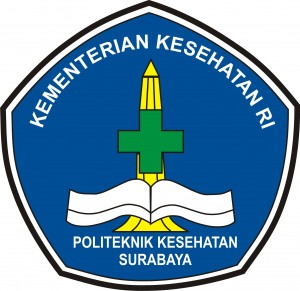 TUGAS AKHIRKAJIAN PENERAPAN PROTOKOL KESEHATAN COVID-19 DI PASAR  RAKYAT KABUPATEN MAGETAN YANG DITINJAU DARI FAKTOR PREDISPOSING FAKTOR REINFORCING DAN FAKTOR ENABLINGALFIANI KHALIFATUN NISAKNIM. P27833218020KEMENTERIAN  KESEHATAN REPUBLIK INDONESIAPOLITEKNIK KESEHATAN KEMENKES SURABAYAJURUSAN KESEHATAN LINGKUNGAN PROGRAM STUDI SANITASI PROGRAM DIPLOMA III KAMPUS MAGETANTAHUN 2021KAJIAN PENERAPAN PROTOKOL KESEHATAN COVID-19 DI PASAR RAKYAT KABUPATEN MAGETAN YANG DITINJAU DARI FAKTOR PREDISPOSING FAKTOR REINFORCING DAN FAKTOR ENABLINGALFIANI KHALIFATUN NISAKNIM. P27833218020KEMENTERIAN  KESEHATAN REPUBLIK INDONESIAPOLITEKNIK KESEHATAN KEMENKES SURABAYAJURUSAN KESEHATAN LINGKUNGANPROGRAM STUDI SANITASI PROGRAM DIPLOMA IIIKAMPUS MAGETANTAHUN 2021